Jméno a příjmení žáka:Zřetelně označte vhodnou velikost - objednává se ve velikostech 50, 52, 54 atd., ne v L, XL, apod.VELIKOSTNÍ TABULKA PÁNSKÉ OBUVI Metrická čísla v mm 	245	250	255	260	265	270	275	280	285	290	295	300	305	310	320Metrická čísla v cm	25½	26	26½	27	27½	28	28½	29	29½	30	30½	31	31½	32	33Anglická čísla inch	5½	6	6½	7	7½	8	8½	9	9½	10	11	12	12½	13	14Francouzská čísla steh	 39	40	41	 	42	 	43	44	45	46	47	 	48	49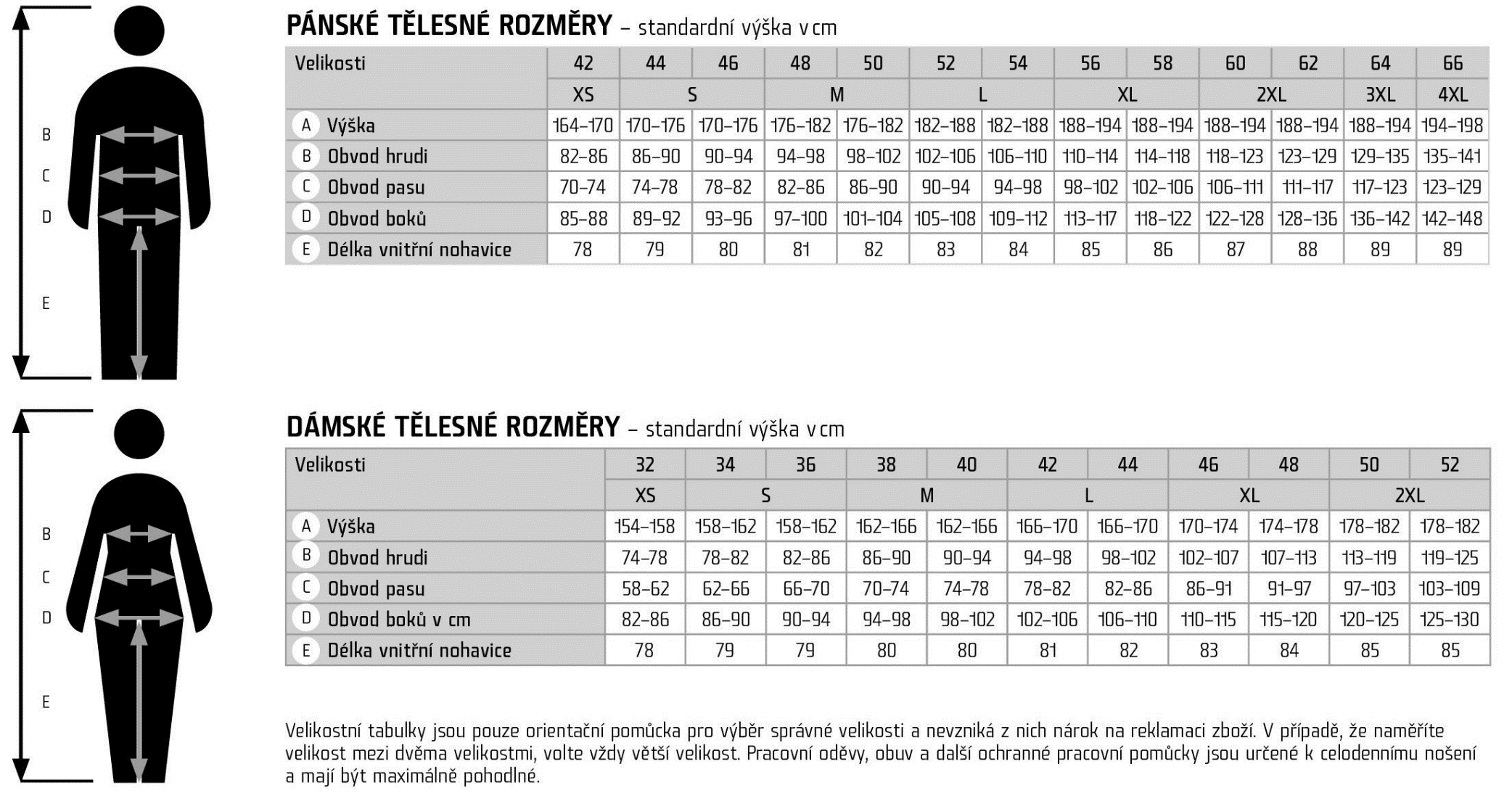 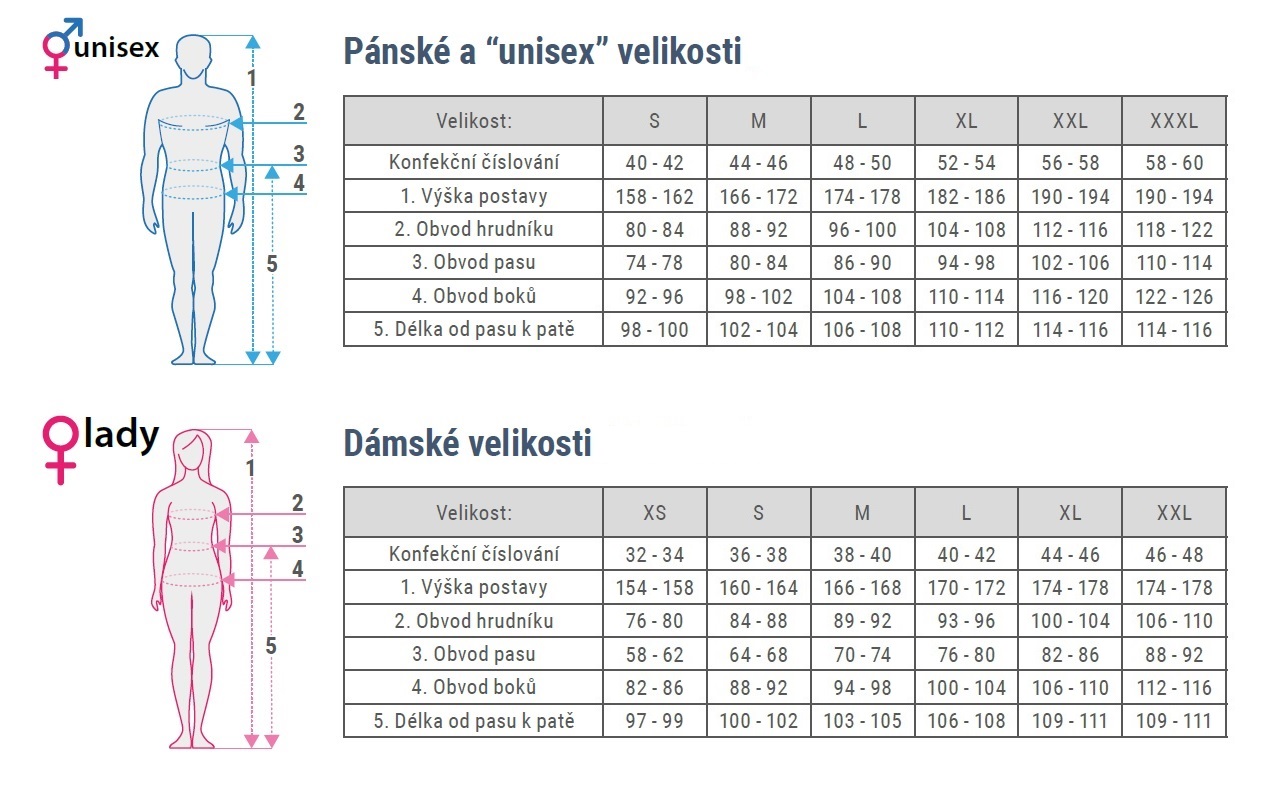 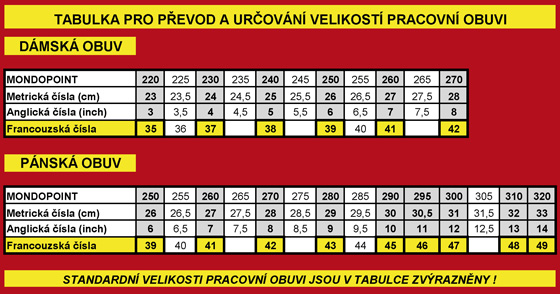 